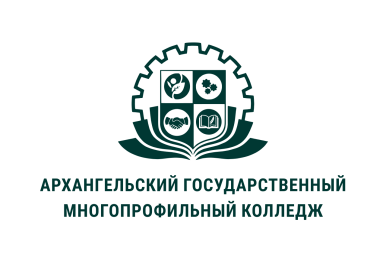 МИНИСТЕРСТВО ОБРАЗОВАНИЯ АРХАНГЕЛЬСКОЙ ОБЛАСТИгосударственное бюджетное профессиональное образовательное учреждение Архангельской области «Архангельский государственный многопрофильный колледж»Модуль 4. Технология и методика работы социального педагогаТЕМА 4.7 КОРРЕКЦИОННО-РАЗВИВАЮЩИЕ ТЕХНОЛОГИИ В ДЕЯТЕЛЬНОСТИ СОЦИАЛЬНОГО ПЕДАГОГАОсновные вопросы темы:1. Функции, виды и формы социально-педагогической коррекции2. Коррекционные программы3.Формы коррекционно-развивающих технологий1. Функции, виды и формы социально-педагогической коррекцииСоциально-педагогическая коррекция – это форма профессиональной деятельности социального педагога, основанная на системе социально-педагогических воздействий с целью исправления нарушений социального становления ребенка с опорой на знание возрастной, социокультурной и индивидуальной норм и развития детей. Коррекционная работа социального педагога направлена на создание условий для успешной социализации каждого ребенка в социокультурной среде. Коррекция, по мнению А. И. Кочетова, имеет следующие функции: – восстановительную, предполагающую восстановление тех положительных качеств, которые преобладали у подростка до появления трудновоспитуемости, обращение к памяти ребенка о его добрых делах; – компенсирующую, заключающуюся в формировании у ребенка стремление компенсировать тот или иной недостаток успехом в у увлекающей его деятельности (в спорте, труде и т. д.); – стимулирующую, направленную на активизацию положительной общественно полезной деятельности ученика; она осуществляется посредством осуждения или одобрения, то есть небезразличного, эмоционального отношения к личности ребенка, его поступкам; – исправительную, связанную с исправлением отрицательных качеств ребенка и предполагающую применение разнообразных методов коррекции поведения (поощрение, убеждение, пример и т. д.) Целесообразность и необходимость проведения социально-педагогической коррекции в современных условиях обусловлены как внешними социально-педагогическими обстоятельствами, изменением социальной ситуации, сменой нравственных ценностей и моральных требований, так и особенностями внутренних процессов, происходящих в духовном мире детей, в их сознании, мироощущении, отношении к социуму. Кроме того, целесообразность коррекционного воздействия мотивируется и рядом индикаторов неблагополучия в развитии подрастающего поколения. Основные из них: нарушение коммуникации в системе отношений «ребенок – взрослый» и «ребенок – сверстник», утрата взаимопонимания, низкий уровень достижений, значительно расходящийся с потенциальным уровнем ребенка; поведение, отклоняющееся от социальных норм и требований; переживание ребенком состояния эмоционального неблагополучия, эмоциональный стресс и депрессия; наличие экстремальных кризисных жизненных ситуаций; аномальные кризисы социального развития и др. В практике работы социального педагога применяется: – симптоматическая коррекция – это социально-педагогическое воздействие с целью снятия симптомов отклонений в социализации. – каузальная (причинная) коррекция – это работа с источником и причинами отклонений, она более длительна по времени, требует значительных усилий, однако более эффективна. В зависимости от форм организации социально-педагогической и психологической помощи с целью решения социально-педагогических коррекционных задач Г. Д. Бурменская, О. А. Карабанова, А. Г. Лидерс выделили три вида коррекции: 1. Лекционно-просветительская, в содержании которой включено решение профилактических задач. Они направлены на предупреждение дезадаптации и отклонений в поведении детей и создание благоприятного климата в педагогическом коллективе образовательной организации и семье. Это выработка рекомендаций педагогам, родителям, воспитателям по оказанию помощи детям в адаптационные периоды, при переживании детьми кризисных состояний и т. д. 2. Консультативно-рекомендательная коррекция чаще всего используется в работе с детьми дошкольного и младшего школьного возраста. Так как ребенок этого возраста еще не способен самостоятельно заявить о своих проблемах, то необходима активность по выявлению социально-педагогических проблем и их коррекции, как со стороны самого социального педагога, так и со стороны родителей и учителей. Первый этап работы, как правило, начинается с консультации обратившихся за помощью взрослых. Задача социального педагога – разработать рекомендации, которые смогут помочь ребенку и квалифицированно ответить на запрос воспитывающего взрослого. Социальный педагог организует диагностическую и коррекционную работу (экспресс-коррекция) с ребенком «здесь и сейчас» и делает акцент на немедленном закреплении тех позитивных процессов, которые появляются в работе. 3. Собственно коррекционная работа используется с клиентами разных возрастных групп. Включает использование специальных методов, методик, техник и процедур коррекционной работы. Перед началом работы социальный педагог намечает цель, формулирует задачи, разрабатывает программу или определяет стратегию коррекционных воздействий.По форме работы различают индивидуальную и групповую коррекцию. Выбор индивидуальной формы обусловлен чаще всего специфической направленностью социально-педагогических коррекционных воздействий, а также наличием у ребенка трудностей межличностного общения. Преимущества и недостатки групповой и индивидуальной форм работы выделил К. Рудестам: • групповой опыт противодействует отчуждению, которое может возникнуть в индивидуальной работе с социальным педагогом; ребенок в группе понимает, что его проблема не уникальна, что и другие переживают сходные чувства; если же трудности более серьезные, чем у других участников, то работу целесообразнее проводить в индивидуальном режиме; • в группе моделируется система взаимоотношений и взаимосвязей реальной жизни детей; это позволяет создать условия для анализа ими собственных проблем, которые не очевидны в реальных ситуациях; • в режиме групповой работы ребенок может экспериментировать с вариантами поведения среди равных партнеров с целью переноса найденного в реальную жизнь; в индивидуальной работе ребенок «проговаривает», обсуждает с психологом возможные последствия переноса в реальную ситуацию; • группа в большей степени, чем индивидуальная работа облегчает процессы самораскрытия, самоисследования и самопознания; это способствует формированию позитивной самооценки, развивает творческие способности, позволяет повысить коммуникативную компетентность и т. д. Несмотря на преимущества групповой формы работы, необходимо отметить, что именно индивидуальная коррекция обеспечивает конфиденциальность и бывает более результативной. Индивидуальная работа с ребенком проводится в случаях, если: • ребенок категорически отказывается работать в группе или по каким-либо причинам его работа в группе невозможна; • проблема ребенка носит индивидуальный, а не межличностный характер; • применяются достаточно сильные методы воздействия и ребенка необходимо постоянно контролировать и наблюдать и т. д. О. А. Матвеева и Е. А. Львова предлагают использование индивидуальной и групповой форм работы при условии включения родителей в процесс социально-педагогической коррекции в следующих режимах: 1. Первичный прием (индивидуальная работа): беседа социального педагога с родителем (учителем) и ребенком, диагностика социально-педагогических проблем ребенка, определение направления коррекционной работы, разработка программы и планирование мероприятий по включению родителей, учителей и других значимых взрослых в процесс коррекции ребенка. 2. Коррекционная работа с ребенком в присутствии родителя (индивидуальный режим): повторные приемы, часть рабочей программы выдается в качестве домашнего задания и выполняется ребенком в домашних условиях под руководством родителя, промежуточная диагностика, обратная связь о результатах работы от родителя и ребенка. 3. Консультативный режим работы (индивидуальная работы): редкие визиты к социальному педагогу родителя с ребенком или учителя (2–3 раза за все время), коррекционная программа реализуется в основном либо в домашних условиях под руководством родителя, либо учителем в ходе учебного процесса; родитель или учитель обращается к социальному педагогу за необходимой консультацией по реализации программы, способам взаимодействия с ребенком и достигнутым результатам. 4. Работа с детьми в группе с меняющимся составом при гибкой программе (сочетание индивидуальной и групповой работы): активное включение в реализацию программы родителей и учителей, включение в группу и выход из нее детей на любом этапе групповой работы. Выделяют две формы работы в указанном режиме: с группой детей в присутствии их родителей и параллельное ведение детской и родительской групп. В начале каждого занятия обсуждаются изменения, произошедшие в результате предыдущей работы, намечаются новые цели деятельности в совместном обсуждении детей, родителей и психолога. В первом случае социальный педагог проводит групповое занятие с детьми в присутствии родителей, которые в заключение получают консультацию по способам более эффективного взаимодействия с детьми и программу работы с ребенком в домашних условиях в течение недели. При втором режиме работы социальный педагог проводит коррекционное занятие с детьми, а психолог в это же время в другом помещении проводит групповое занятие с родителями по проблемам эффективного взаимодействия с детьми. В заключение дети 20 минут играют, а родители получают информацию о продвижении детей, домашние задания, рекомендации по дальнейшей работе с детьми от психолога, проводившего детскую группу. 2. Коррекционные программыСуществуют три модели коррекционных программ. Общая модель коррекционной программы предполагает создание условий оптимального возрастного социального становления личности в целом (оптимизация социальной ситуации развития, сообщение необходимых социальных знаний, формирование социальных умений и навыков, щадящий характер проведения занятий и т. д.). Типовая модель коррекционной программы основана на алгоритмизированной организации работы по формированию позитивного социального опыта у детей.Индивидуальная модель коррекционной программы основана на распознавании индивидуальных характеристик социального становления ребенка. Коррекционные программы разрабатываются и осуществляются в совместной деятельности социального педагога и психолога. Программы бывают строго формализованными (стандартизированные программы) и неформализованными (свободные программы). В стандартизированной программе четко расписаны этапы коррекции, необходимые материалы, требования, предъявляемые к участникам данной программы. Свободную программу социальный педагог составляет самостоятельно, определяя цели и задачи этапов коррекции, продумывая ход занятий, намечая ориентиры результата достижений для перехода к следующим этапам коррекции. К основным требованиям к составлению социально-педагогических коррекционных программ относятся: – выявление причин нарушений социального становления ребенка и обязательное проведение социально-педагогического диагностического обследования с целью выбора правильного направления в дальнейшей коррекционной работе; – оценка потенциальных возможностей ребенка с целью правильного выбора форм организации коррекционной работы; – анализ социальной ситуации развития ребенка для оценки сложившихся социальных условий и возможного привлечения к участию в коррекционных мероприятиях воспитывающих взрослых; – оценка личностных особенностей ребенка с целью выбора соответствующих способов мотивации на проведение коррекционной работы, чтобы вызвать желание взаимодействовать, снять тревожность, повысить уверенность в себе и т. д.; – формулирование цели и задач коррекционного блока программы; – планирование основных этапов, форм, методов и средств коррекционной работы; – определение общего времени, необходимого для реализации всей коррекционной программы и частоты необходимых встреч; – описание содержания социально-педагогических коррекционных занятий; – уточнение формы контроля динамики хода коррекционной работы, промежуточной оценки эффективности коррекционных воздействий, возможности внесения дополнений и изменений в программу; – подготовка необходимых материалов и оборудования, отчетной документации. При проведении коррекционной работы социальный педагог оформляет следующие документы: карту личности, коррекционную карту, протоколы коррекционных занятий:Карта-характеристика личности – это совокупность сведений о ребенке. Карта развития содержит сведения о родителях и других членах семьи, анкетные данные, описание социально-бытовых условий проживания ребенка и типы взаимоотношений между членами семьи и др. Эти сведения фиксируются и анализируются, так как способствуют выявлению причин отклонений в социальном становлении ребенка, которые могут иметь социальный, органический, функциональный, психологический характер. Далее фиксируются особенности социализации ребенка, протекание социальной адаптации в образовательных учреждениях, характеристики его взаимодействий со сверстниками, воспитателями, учителями и другими воспитывающими взрослыми. Коррекционная карта – это описание социально-педагогических воздействий с определением коррекционной стратегии и тактики работы социального педагога. В коррекционной карте содержатся следующие данные: – исходные данные ребенка (ФИО, возраст, группа или класс, д/с или школа, адрес места жительства и др., данные могут быть закодированы); – исходная проблематика (описание социально-педагогического портрета ребенка, особенностей и отклонений его психического развития, особенностей социального развития и т.д.); – вид и форма коррекционных социально-педагогических воздействий; – сроки коррекционных социально-педагогических воздействий, этапы коррекционной работы, количество занятий, периодичность; – рекомендации родителям и учителям / воспитателям (правильное планирование жизнедеятельности ребенка в период коррекционных воздействий, щадящий режим и оценивание, изменение ожиданий и др.); – динамика изменений в ходе коррекционных социально-педагогических воздействий на основе резюме к каждому занятию цикла; – заключительная характеристика ребенка с общими рекомендациями. Протоколы коррекционных занятий – это форма фиксации особенностей процессуального хода взаимодействия социального педагога с ребенком. В протоколе, оформленном в виде таблицы или свободного описания социально-педагогических процедур, фиксируются поведенческие реакции ребенка, вербальное сопровождение деятельности, динамика эмоциональных состояний и др., указываются дата и время проведения коррекционной процедуры, код ребенка. Протокол заполняется непосредственно в процессе деятельности, т. е. во время выполнения коррекционных заданий. Технология организации социально-педагогической коррекции предполагает:– перед осуществлением коррекционной работы необходимо обследование уровня социального развития ребенка, составление социально-педагогического заключения; – разработка программы индивидуальной, групповой или смешанной форм социально-педагогической коррекционной работы, подготовка методического материала и отработка отдельных процедур и методик; – проведение коррекционных мероприятий по нормативно-одобряемому «правильному» образцу. Можно обозначить профессионально важные позиции социального педагога при организации социально-педагогической коррекции: – в своей деятельности опирается на актуальный уровень социального развития и потенциальные возможности ребенка, делает позитивный прогноз дальнейшего социального становления; – устанавливает доверительные отношения, как с самим ребенком, так и с его ближайшим окружением на основе безоценочных суждений и принятия ребенка таким, какой он есть; – дает конструктивную обратную связь; – рефлексирует теоретические знания и методическую оснащенность своей практической деятельности (необходимая теоретическая база, методики, индивидуальные карты детей, стимульный материал к коррекционным и диагностическим процедурам и т. д.); – социальный педагог сотрудничает с другими специалистами, с родителями и учителями; – реально оценивает свои возможности и границы компетентности; – уважает достоинство ребенка и т. д. 3. Формы коррекционно-развивающих технологийЭффективными формами организации социально-педагогической коррекции являются: коррекционно-развивающая игра, тренинг, арттерапия и др. Коррекционно-развивающая игра – метод коррекционного воздействия на ребенка с использованием игровой формы для исправления нарушений в социализации личности и формирования позитивного социального опыта. Игра как метод коррекционно-развивающей работы может быть использована как минимум для решения трех последовательных задач: • Научить детей жить в игровом пространстве, полностью погружаться в его мир и отношения. • Научить быть свободным в игровом пространстве, осознавать свои особенности и выстраивать отношения с другими людьми. • Научить осмыслять игровой опыт, использовать игру как инструмент самопознания и жизненных экспериментов. Технология организации коррекционно-развивающей игры представлена следующими этапами:1. Ориентировочно-обучающий этап. Взрослый ориентирует ребенка в содержании игры, знакомит его со всеми обязательными этапами будущих игровых действий. Специально выделяется момент знакомства со «шкалой роста» – ребенок видит перспективу освоения игры. 2. Этап освоения правил. Он связан с самостоятельным выполнением ребенком игровых действий, состоит из начального и продвинутого этапов освоения. На начальном этапе, как правило, обнаруживаются испытываемые ребенком трудности в выполнении действий как в умственном, так и в практическом плане. Здесь же актуализируется необходимая мотивация усвоения правил действия. 3. Этап совместных форм деятельности. Происходит обмен ролями сначала между взрослым и ребенком, а потом между детьми. Ребенок самостоятельно программирует деятельность партнера и свою, осуществляет коррекцию и контроль выполнения действий партнера по игре. 4. Этап рефлексии своих достижений. Анализируется сформированность выполнения игровых действий на каждом занятии: уровень их самостоятельного моделирования, исполнения и контроля, обсуждаются смысл, значение приобретенного в игре нового опыта, фиксируется новая психологическая позиция ребенка – субъекта присвоения учебно-игрового опыта. В соответствии с вышеописанной структурой игровые занятия проводятся индивидуально на начальных этапах, а на заключительных этапах – в паре со сверстником. Социально-психологический тренинг как метод групповой работы исчисляет свою историю более чем тремя десятилетиями и уже характеризуется и широкой степенью использования в реальной психологической практике, и большим разнообразием применяемых форм и методов. А. П. Ситников дает такое определение тренинга: «Социально-психологические тренинги являются синтетической антропотехникой, сочетающей в себе учебную и игровую деятельность, проходящие в условиях моделирования различных игровых ситуаций». С. И. Макшанов определяет социально-психологический тренинг как многофункциональный метод преднамеренных изменений психологических феноменов человека, группы и организации с целью гармонизации личностного бытия. И. В. Вачков дает следующее определение: «социально-психологический тренинг представляет собой совокупность активных формирования навыков общения, саморазвития и самоконтроля». Основная функция социально-психологического тренинга – развитие у участников тренинга компетентности в общении как некоторой совокупности знаний, социальных установок, умений и опыта, обеспечивающих эффективное протекание коммуникативных процессов.Специфическими чертами социально-психологических тренингов, позволяющими выделять их среди других методов, являются: – соблюдение ряда принципов групповой работы; – нацеленность на помощь участникам группы в развитии коммуникативных качеств, при этом такая помощь исходит не только от ведущего, но и от самих участников; – наличие более или менее постоянной группы, периодически собирающейся на встречи; – определенная пространственная организация (чаще всего – работа в удобном изолированном помещении, участники большую часть времени сидят в кругу); – акцент на взаимоотношениях между участниками группы, которые развиваются и анализируются в ситуации «здесь и сейчас»; – применение активных методов групповой работы; – объективация субъективных чувств и эмоций участников группы относительно друг друга и происходящего в группе; – атмосфера раскованности и свободы общения между участниками, климат психологической безопасности. Для проведения тренинговых занятий необходимо соблюдение определенной технологии. В самом начале работы ведущий информирует участников тренинга о том, что они могут получить в результате обучения. После этого устанавливаются основные принципы работы в группе. Наиболее характерные большинству тренинговых групп принципы: Здесь и теперь. Во время нашей работы мы говорим только о том, что происходит сейчас в нашей группе, что мы делаем и чувствуем в данный момент. Нет смысла обсуждать события, которые произошли неизвестно когда и непонятно с кем. Наша задача – действовать «здесь и теперь»; стараться увидеть, что мы делаем с людьми в каждый конкретный момент и как они реагируют на это; почувствовать, какое влияние оказывают на нас другие люди. Доверительный стиль общения. Независимо от того, кто мы, какую должность занимаем, обращаемся друг к другу на «ты». Говори от своего имени. В группе следует говорить только от своего имени. Ничего не говорящие общие фразы – это уход от обсуждения реальных событий и своей ответственности за нее. На тренинге мы будем учиться говорить: «Я думаю...», «Я считаю...», «Я хотел бы...» и т. д. Конфиденциальность происходящего в группе. Все, что будет сказано и сделано во время занятий, должно остаться в группе. Не допустимы никакие обсуждения происходящего во время занятий за его пределами, в присутствии других людей. Каждый участник игры должен быть уверен, что его слова, и чувства не станут всеобщим достоянием.Недопустимость непосредственных оценок человека. При обсуждении происходящего в группе можно оценивать только поступки, действия и слова конкретных людей, не допуская при этом никаких личностных оценок участников тренинга. Отказ от шаблонных решений. Работая в группе, надо стараться избегать привычных стереотипных решений. Во время работы можно попробовать поступать не так, как мы обычно поступаем в жизни. У нас появляется возможность найти новые способы взаимодействия с окружающими и посмотреть, что из этого получится. Культура общения. На тренинге нельзя использовать нецензурную ненормативную лексику и наносить людям физические увечья. Не выходите из круга, чтобы с вами не произошло. Любое эмоциональное состояние, которое возникло «здесь и теперь» во время работы группы, должно быть снято в ходе дальнейшей работы. Уважение говорящего. Не перебивать, говорит только один. Правило «стоп». Если вам о чем-то неприятно говорить, вы можете сказать «стоп». Кроме того, всем участникам предлагается выбрать себе на время тренинговой работы «игровое имя» – то имя, по которому все участники обязаны будут обращаться к человеку. Это может быть как действительное собственное имя, так и детская кличка, имя любимого художественного персонажа или простое любое нравящееся имя.Изучить такие формы коррекционно-развивающих технологий как арттерапия и артпедагогика можно, выполнив практическое занятие № 4.5 «Ознакомление с технологией и техникой арттерапии и артпедагогики».Вопросы для самоконтроля:1. Дайте определение социально-педагогической коррекции, какие функции она выполняет.2. Классификация социально-педагогической коррекции.3. Что такое коррекционные программы?4. Назовите основные формы проведения коррекционно-развивающих технологий.